	ПРЕСС-РЕЛИЗ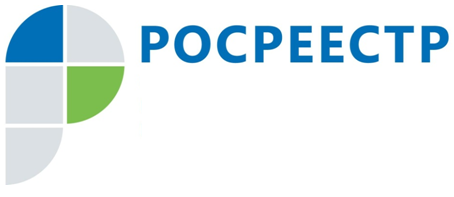 В Подмосковье растет количество заявлений на учетно-регистрационные действия в отношении машиноместВ связи с изменениями в законодательстве с 1 января 2017 года машиноместа являются полноценными объектами недвижимости, что предполагает соответствующие действия по постановке их на кадастровый учет и государственной регистрации прав. Для Московской области машиноместа остаются нетипичным и не очень распространённым объектом недвижимости. Вместе с тем количество актуальных записей в Едином государственном реестре недвижимости, касающихся машиномест, продолжает увеличиваться.По статистике Управления Росреестра по Московской области в 2017 году было принято 217 заявлений о постановке машиномест на кадастровый учет и регистрации прав. В первом квартале 2018 года подано уже 154 таких заявления.Для постановки машиноместа на кадастровый учет и регистрации прав или перехода прав собственности на машиноместо в результате сделки собственники могут обратиться в Многофункциональные центры предоставления государственных и муниципальных услуг.Страница Управления Росреестра по Московской области в Facebook:https://www.facebook.com/rosreestr.50Пресс-служба Управления Росреестра по Московской области:Колесин Никита ypravleniemo@yandex.ru+7 (915) 206-52-51